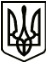 МЕНСЬКА МІСЬКА РАДА(чотирнадцята сесія восьмого скликання) РІШЕННЯ25 листопада 2021 року	м. Мена	№ 743Про затвердження технічної документації із землеустрою щодо інвентаризації земель за межами с. БлистоваРозглянувши технічну документації із землеустрою щодо інвентаризації земель сільськогосподарського призначення (колективної власності КСП ім.Щорса), загальною площею 7,1438 га кадастровий номер 7423081000:05:000:0650, для ведення товарного сільськогосподарського виробництва (код КВЦПЗ 01.01), яка розташована на території Менської міської територіальної громади за межами населеного пункту села Блистова, враховуючи рішення 10 сесії Менської міської ради 8 скликання від 21 вересня 2021 року № 543 «Про виготовлення технічних документацій із землеустрою щодо інвентаризації земель», керуючись ст.  186 Земельного кодексу України, Законом України «Про землеустрій», п. 34 ч. 1 ст. 26 Закону України «Про місцеве самоврядування в Україні» Менська міська рада ВИРІШИЛА:Затвердити технічну документації із землеустрою щодо інвентаризації земель сільськогосподарського призначення (колективної власності КСП ім. Щорса), загальною площею 7,1438 га кадастровий номер 7423081000:05:000:0650, для ведення товарного сільськогосподарського виробництва (код КВЦПЗ 01.01), яка розташована на території Менської міської територіальної громади за межами населеного пункту села Блистова.Доручити міському голові здійснити державну реєстрацію права комунальної власності на земельну ділянку, зазначену в п.1 цього рішення, згідно вимог чинного законодавства.Контроль за виконанням рішення покласти на заступника міського голови з питань діяльності виконавчих органів ради В.І. Гнипа та на постійну комісію з питань містобудування, будівництва, земельних відносин та охорони природи.Міський голова	Геннадій ПРИМАКОВ